NOT: Bu form Anabilim Dalı Başkanlığı üst yazı ekinde word formatında enstitüye ulaştırılmalıdır.Derslerin yüz yüze yapılması halinde Turizm Fakültesi Uygulama Binası Toplantı Salonu Kullanılacaktır.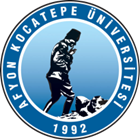 T.C.AFYON KOCATEPE ÜNİVERSİTESİSOSYAL BİLİMLER ENSTİTÜSÜT.C.AFYON KOCATEPE ÜNİVERSİTESİSOSYAL BİLİMLER ENSTİTÜSÜT.C.AFYON KOCATEPE ÜNİVERSİTESİSOSYAL BİLİMLER ENSTİTÜSÜT.C.AFYON KOCATEPE ÜNİVERSİTESİSOSYAL BİLİMLER ENSTİTÜSÜ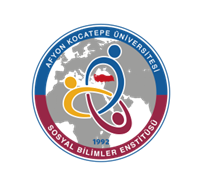 2020-2021 EĞİTİM-ÖGRETİM YILI GÜZ YARIYILI GASTRONOMİ VE MUTFAK SANATLARI ANABİLİM DALI YÜKSEK LİSANS PROGRAMI HAFTALIK DERS PROGRAMI(YÜKSEK LİSANS)2020-2021 EĞİTİM-ÖGRETİM YILI GÜZ YARIYILI GASTRONOMİ VE MUTFAK SANATLARI ANABİLİM DALI YÜKSEK LİSANS PROGRAMI HAFTALIK DERS PROGRAMI(YÜKSEK LİSANS)2020-2021 EĞİTİM-ÖGRETİM YILI GÜZ YARIYILI GASTRONOMİ VE MUTFAK SANATLARI ANABİLİM DALI YÜKSEK LİSANS PROGRAMI HAFTALIK DERS PROGRAMI(YÜKSEK LİSANS)2020-2021 EĞİTİM-ÖGRETİM YILI GÜZ YARIYILI GASTRONOMİ VE MUTFAK SANATLARI ANABİLİM DALI YÜKSEK LİSANS PROGRAMI HAFTALIK DERS PROGRAMI(YÜKSEK LİSANS)2020-2021 EĞİTİM-ÖGRETİM YILI GÜZ YARIYILI GASTRONOMİ VE MUTFAK SANATLARI ANABİLİM DALI YÜKSEK LİSANS PROGRAMI HAFTALIK DERS PROGRAMI(YÜKSEK LİSANS)2020-2021 EĞİTİM-ÖGRETİM YILI GÜZ YARIYILI GASTRONOMİ VE MUTFAK SANATLARI ANABİLİM DALI YÜKSEK LİSANS PROGRAMI HAFTALIK DERS PROGRAMI(YÜKSEK LİSANS)2020-2021 EĞİTİM-ÖGRETİM YILI GÜZ YARIYILI GASTRONOMİ VE MUTFAK SANATLARI ANABİLİM DALI YÜKSEK LİSANS PROGRAMI HAFTALIK DERS PROGRAMI(YÜKSEK LİSANS)2020-2021 EĞİTİM-ÖGRETİM YILI GÜZ YARIYILI GASTRONOMİ VE MUTFAK SANATLARI ANABİLİM DALI YÜKSEK LİSANS PROGRAMI HAFTALIK DERS PROGRAMI(YÜKSEK LİSANS)         GÜNLER         GÜNLER         GÜNLER         GÜNLER         GÜNLER         GÜNLER         GÜNLER         GÜNLERSaatPazartesiPazartesiSalıÇarşambaPerşembePerşembeCuma08:30Gastronomide E-pazarlamaPROF. DR. ERKAN AKAR(FORUM)Yerel Mutfakta Alan AraştırmalarıDOÇ. DR. MUSTAFA SANDIKCI(FORUM)09:30Gastronomide E-pazarlamaPROF. DR. ERKAN AKAR(FORUM)Yerel Mutfakta Alan AraştırmalarıDOÇ. DR. MUSTAFA SANDIKCI(FORUM)10:30Gastronomi ve İletişimDR. ÖĞR. ÜYESİ ASUMAN PEKYAMAN(FORUM)Gastronomi ve İletişimDR. ÖĞR. ÜYESİ ASUMAN PEKYAMAN(FORUM)Gastronomide E-pazarlamaPROF. DR. ERKAN AKAR(CANLI DERS)Yerel Mutfakta Alan AraştırmalarıDOÇ. DR. MUSTAFA SANDIKCI(CANLI DERS)11:30Gastronomi ve İletişimDR. ÖĞR. ÜYESİ ASUMAN PEKYAMAN(CANLI DERS)Gastronomi ve İletişimDR. ÖĞR. ÜYESİ ASUMAN PEKYAMAN(CANLI DERS)Gastronomik Kimlik ve DestinasyonGeliştirmeDOÇ. DR. SABRİ ÇELİK(CANLI DERS)13:00Gastronomi ve İletişimDR. ÖĞR. ÜYESİ ASUMAN PEKYAMAN(FORUM)Gastronomi ve İletişimDR. ÖĞR. ÜYESİ ASUMAN PEKYAMAN(FORUM)Gastronomik Kimlik ve DestinasyonGeliştirmeDOÇ. DR. SABRİ ÇELİK(FORUM)SeminerDR. ÖĞR. ÜYESI HÜSEYIN PAMUKÇU(CANLI DERS)14:00Gıda Hijyeni ve Teknolojisi DR. ÖĞR. ÜYESİ BİLGE AKDENİZ(CANLI DERS)Gıda Hijyeni ve Teknolojisi DR. ÖĞR. ÜYESİ BİLGE AKDENİZ(CANLI DERS)Gastronomik Kimlik ve DestinasyonGeliştirmeDOÇ. DR. SABRİ ÇELİK(FORUM)SeminerDR. ÖĞR. ÜYESI HÜSEYIN PAMUKÇU(FORUM)15:00Gıda Hijyeni ve Teknolojisi DR. ÖĞR. ÜYESİ BİLGE AKDENİZ(FORUM)Gıda Hijyeni ve Teknolojisi DR. ÖĞR. ÜYESİ BİLGE AKDENİZ(FORUM)16:00Gıda Hijyeni ve TeknolojisiDR. ÖĞR. ÜYESİ BİLGE AKDENİZ(FORUM)Gıda Hijyeni ve TeknolojisiDR. ÖĞR. ÜYESİ BİLGE AKDENİZ(FORUM)17:00